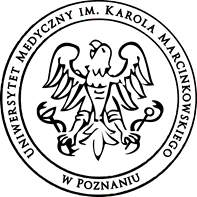 Uniwersytet Medyczny im. Karola Marcinkowskiego w Poznaniuzatrudni stażystę  do Sekcji Wsparcia Informatycznego w Dziale Informatyki  (40 godzin w tygodniu)Miejsce stażu: Poznań, ul. Rokietnicka 7Co oferujemy: Kontakt z najnowszymi technologiami ITMożliwość rozwoju zawodowego i zdobycia doświadczenia m.in. w zakresie zarządzania infrastrukturą informatycznąNiezbędne narzędzia pracyKomfortową i przyjemną atmosferę pracy, wdrożenie w ciekawe i różnorodne zadaniaumowę stażową na czas określonyKogo szukamy : JESTEŚ OSOBĄ KOMUNIKATYWNĄ, OTWARTĄ I ZAANGAŻOWANĄ ORAZ LUBISZ PRACĘ W ZESPOLE,Jesteś studentem lub absolwentem studiów wyższych do 30 roku życia.Czym się będziesz zajmować :  telefoniczne przyjmowanie i rejestracja w systemie zgłoszeń dotyczących problemów informatycznychudzielanie pomocy technicznej w obszarze IT pracownikom Uczelniinstalacja i konfiguracja sprzętu oraz oprogramowaniazarządzanie uprawnieniami Office 365diagnozowanie i rozwiązywanie incydentów oraz dokumentowanie działańrozwój infrastruktury ITścisła współpraca z pozostałymi zespołamiOczekujemy od Ciebie:wykształcenia min. średniego – preferowane techniczne (informatyka lub pokrewne)bardzo dobrej znajomości budowy komputera oraz umiejętności diagnozowania usterek sprzętowychbardzo dobrej znajomości struktury systemów operacyjnych z rodziny Windows 7/10 oraz umiejętności diagnozowania problemów programowychznajomości pakietów biurowych typu Microsoft Officepodstawowej znajomość konfiguracji urządzeń sieciowych oraz diagnozowania problemów w sieciach WAN/LAN/WLANpodstawowej znajomości budowy i funkcjonowania drukarek w sieci TCP/IPznajomości języka angielskiego na poziomie pozwalającym na swobodne czytanie dokumentacji technicznychumiejętności analitycznego myślenia,  umiejętności organizacji pracy oraz pracy w zespoleMile widziane:doświadczenie w zakresie helpdesk ITznajomość środowiska Office 365znajomość środowiska Active Directoryznajomość systemów Windows Serverznajomość urządzeń rodziny Applepodstawowa znajomość systemów LinuxOsoby zainteresowane prosimy o przesłanie dokumentów CV na adres: kadry.rekrutacja@ump.edu.pl  z dopiskiem  Staż w SEWIKontakt: Ewa Starzecka, tel. 061-854-62-88Prosimy o zawarcie w CV klauzuli: „Wyrażam zgodę na przetwarzanie danych osobowych zawartych w mojej ofercie pracy dla potrzeb niezbędnych do realizacji procesu rekrutacji na stażystę do Sekcji Wsparcia Informatycznego oraz przyszłych rekrutacji prowadzonych przez Uniwersytet Medyczny im. K. Marcinkowskiego w Poznaniu. Jednocześnie oświadczam, że udzielam zgody dobrowolnie oraz że zapoznałem/am się z załączoną w ofercie pracy klauzulą informacyjną.”Klauzula informacyjna:Administratorem Pani/Pana danych osobowych jest Uniwersytet Medyczny im. Karola Marcinkowskiego w Poznaniu, ul. Fredry 10,  61-701 Poznań.We wszystkich sprawach dotyczących przetwarzania danych osobowych oraz korzystania z praw związanych z ich przetwarzaniem można się kontaktować za pomocą e-mail:abi.ump@ump.edu.plCelem przetwarzania Pani/Pana danych osobowych jest realizacja procesu rekrutacji na wskazane stanowisko.Podstawą prawną do przetwarzania Pani/Pana danych osobowych stanowi art. 6 ust.1 lit. a ogólnego Rozporządzenia Parlamentu Europejskiego i Rady (EU) 2016/679 o ochronie danych osobowych z dn. 27 kwietnia 2016 r. oraz art. 22-1 Kodeksu Pracy z dn. 26 czerwca 1974 r. (Dz.U. z 1998 r. N21, poz. 94 z późn.zm.).Pani/Pana dane osobowe będą przechowywane przez okres 6 miesięcy od zakończenia procesu rekrutacji.Pani/Pana dane osobowe nie będą udostępniane innym podmiotom, za wyjątkiem podmiotów upoważnionych na podstawie przepisów prawa.Posiada Pani/Pan prawo dostępu do treści swoich danych oraz z zastrzeżeniem przepisów prawa, prawo do ich sprostowania, usunięcia, ograniczenia przetwarzania, prawo do przenoszenia danych, prawo do wniesienia sprzeciwu wobec przetwarzania i do cofnięcia zgody w dowolnym momencie.Ma Pani/Pan prawo do wniesienia skargi do organu nadzorczego – Prezesa Urzędu Ochrony Danych Osobowych, ul. Stawki 2, 00-193 Warszawa.Podanie danych osobowych jest obligatoryjne w oparciu o przepisy prawa. W pozostałym zakresie jest dobrowolne.Pani/Pana dane osobowe nie będą przetwarzane w sposób zautomatyzowany i nie będą poddawane profilowaniu.